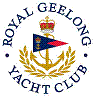 Royal Geelong Yacht Club Inc.Est 1859Trophy Deed of Gift.Trophy Deed of Gift.Trophy:Cruising Division Aggregate BowlPresented by:Date:For:Cruising Division AggregateRemarks / RevisionsClick here to View RecipientsClick here to View Recipients